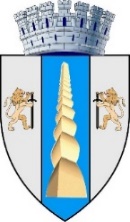 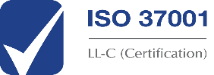 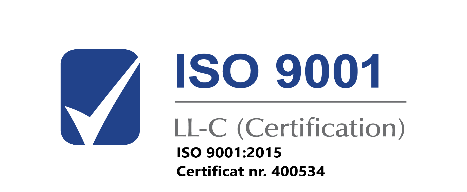 TINERII ȘI SMART CITYREGULAMENT privind procedura de desfășurare a exercițiului  de BUGETARE PARTICIPATIVĂ în cadrul programului “Târgu Jiu, Capitala Tineretului din România 2023”2023I. PRINCIPIUL DE BAZĂ	3II. CADRUL LEGAL	3III. SCOP, OBIECTIVE ȘI PRINCIPII	3IV. DOMENIU DE COMPETENŢĂ	4V. MECANISMUL DE DERULARE AL EXERCIȚIULUI DE BUGETARE PARTICIPATIVĂ PENTRU ANUL 2023	51.Cine poate depune propuneri de proiecte: ……………………………………………………………………………………….52.Etapele exercițiului de bugetare participativă:…………………………………………………………………………………..53.Limita maximă a bugetului pentru un proiect propus………………………………………………………………………..7VI. CONDIŢII UTILIZARE PLATFORMĂ	7VII.  DOMENIILE DE APLICARE	7VIII. CALENDARUL DE DERULARE AL EXERCIȚIULUI	8I. PRINCIPIUL DE BAZĂLa nivel European, cetățenii doresc, din ce în ce mai mult, să fie implicați în deciziile care se iau în gestionarea resurselor comunității locale.Bugetarea participativă este o formă de implicare directă a cetățenilor în procesul de decizie a modului în care sunt cheltuiți banii publici în raport cu nevoile locale.Procesul presupune asumarea comună de către autorități și cetățeni a unui rol participativ în definirea şi abordarea problemelor comunităților orașului.Indicator de modernitate și de deschidere a administrației față de cetățean, bugetarea participativă este o modalitate mai eficientă de cheltuire a banului public, consolidează comunitatea și face ca bugetele publice să fie cheltuite într-un mod transparent, mai echitabil și mai eficient.De asemenea, utilizarea instrumentului de bugetare participativă, va ridica nivelul de conștiință civică a cetățenilor și îi va încuraja pe aceștia să se implice și să participe la deciziile societății sau colectivității din care fac parte.II. CADRUL LEGAL•Codul administrativ;
•Legea nr. 52/2003 privind transparenţa decizională în administraţia publică, republicată, cu modificările și completările ulterioare;
•Legea nr. 544/2001 privind liberul acces la informaţiile de interes public, actualizată, republicată cu modificările și completările ulterioare;
•Legea nr. 273/2006 privind finanţele publice locale, cu modificările şi completările ulterioare;
•Hotărârea nr. 907/2016 privind etapele de elaborare și conținutul-cadru al documentațiilor tehnico-economice aferente obiectivelor/proiectelor de investiții finanțate din fonduri publice, cu modificările si completările ulterioare;
•Regulamentul (UE) 2016/679 al Parlamentului European și al Consiliului privind protecția persoanelor fizice în ceea ce privește prelucrarea datelor cu caracter personal și privind libera circulație a acestor date și de abrogare a Directivei 95/46/CE (Regulamentul general privind protecția datelor).III. SCOP, OBIECTIVE ȘI PRINCIPIIÎn anul 2023, în cadrul programului “Târgu Jiu Capitala Tineretului din România -2023”, se va derula un exercițiu de Bugetare Participativă pentru tinerii între 14 și 35 de ani, al cărui scop este familiarizarea tinerilor atât cu noțiunile și mecanismul bugetării participative, cât și cu conceptul de SMART CITY.	În cadrul acest exercițiu de bugetare participativă, tinerii din municipiul Târgu Jiu vor propune, prin intermediul platformei dedicate, proiecte de interes și cu impact local în domeniul SMART CITY, proiecte care ar putea  fi implementate de UAT municipiul Târgu Jiu.Prezentul regulament are ca scop stabilirea cadrului general pentru selecționarea proiectelor de interes public propuse de către tineri prin implicarea lor directă în cadrul exercițiului de bugetare participativă.
       	Procesul de bugetare participativă este unul orientat către cetățeni, iar obiectivele sale principale sunt:Dezvoltarea unui cadru organizațional eficient de dialog şi de colaborare între cetăţeni, asociații, fundații, societăți comerciale şi administraţia publică locală pentru găsirea de soluții optime la problemele orașului.Adaptarea politicilor publice la nevoile și așteptările cetăţenilor, pentru a crește nivelul calității vieții în municipiul Târgu Jiu.Creşterea gradului de implicare a cetățenilor în viaţa comunităţii și dezvoltarea abilităților participative.Consolidarea democraţiei prin participarea cetăţenilor la un exerciţiu de luare a unor decizii ce privesc întreaga comunitate.Creșterea transparenței activității administraţiei publice locale, eficientizarea cheltuirii banului public, implementarea guvernării deschise.Alocarea resurselor financiare publice pentru satisfacerea unor nevoi ale comunității prin proiecte prioritare identificate de cetățeni.Implementarea bugetării participative urmărește respectarea următoarelor principii: Transparența – garantarea accesului la informații tuturor cetățenilor interesați; Incluziunea –participarea tuturor cetățenilor interesați prin eliminarea oricăror obstacole din procesul de participare;Echitatea – procesul  de decizie în ceea ce privește alocarea banului public este accesibil tuturor; Comunitatea – cetățenii lucrează pentru bunăstarea generală comună.Bugetarea participativă:Permite cetățenilor să participe efectiv la stabilirea priorităţilor în cheltuirea banilor comunităţii locale;Ajută la identificarea și dezvoltarea politicilor publice locale, pentru a crește nivelul de trai și calitatea vieții în comunitate;Implică cetăţenii la un exerciţiu de luare a deciziilor ce privesc întreaga comunitate;Contribuie la creșterea transparenței activității administraţiei publice locale;Permite cetățenilor să formuleze idei şi iniţiative proprii pentru ca viaţa lor să fie mai bună şi mai plăcută în cartierul (orașul) unde locuiesc. IV. DOMENIU DE COMPETENŢĂBugetarea participativă se desfăşoară în limitele domeniilor de competenţă ale municipiului Târgu Jiu.	Proiectele (preselectate de o comisie de evaluare a proiectelor) vor fi postate într-o secțiune a platformei pentru a fi votate de către cetățenii municipiului Târgu Jiu.Proiectul care primește cele mai multe voturi va fi declarat câștigător și va fi premiat în cadrul unor activități ale programului “Târgu Jiu Capitala Tineretului din România -2023”. În funcție de posibilitatea conexării acestuia cu proiectele municipalităţii aflate în derulare, poate fi ulterior implementat.V. MECANISMUL DE DERULARE AL EXERCIȚIULUI DE BUGETARE PARTICIPATIVĂ PENTRU ANUL 2023  1.Cine poate depune propuneri de proiecte: Toți tinerii care locuiesc, muncesc sau studiază în  municipiul Târgu Jiu şi au între 14 și 35 ani.Tinerii care depun propuneri de proiecte  vor complete o Declarație de consimțământ cu privire la prelucrarea datelor cu caracter personal. Pentru cei care au sub 18 ani, această declarație va fi completată de către părinte/tutore. 2.Etapele exercițiului de bugetare participativă:Informarea tinerilor (14-35 ani),  prin publicarea anunțurilor (pe site-ul primăriei Târgu Jiu și în presa locală) privind lansarea și desfășurarea exercițiului de bugetare participativă, pentru asigurarea unui grad ridicat de diseminare și incluziune; Pentru implementarea și derularea procesului de bugetare participativă, va fi pusă la dispoziție o platformă online;Propunerile de proiecte inițiate de tinerii din municipiu vor fi încărcate pe platforma destinată bugetării participative; Prin excepție, tinerii care nu au acces la internet vor depune propunerile de proiect direct la Registratura Primăriei municipiului Târgu Jiu. În acest caz, crearea contului de utilizator și încărcarea propunerii pe platforma online va fi realizată de către o persoană desemnată din cadrul primăriei municipiului Târgu Jiu.
Fiecare tânăr poate formula câte o singură propunere de proiect.In vederea depunerii proiectului, se vor completa următoarele informaţii regăsite în cadrul fișei de proiect, respectiv:Titlul proiectului: Acesta trebuie să fie formulat concis şi să se refere la un anumit rezultat cheie al proiectuluiDomeniul în care se va înscrie proiectul: Se va specifica domeniul în care se înscrie proiectulDescrierea proiectului: Formularea problemei va fi descrisă în mod amănunțit, vor fi specificate nevoile identificate, vor fi descrise beneficiile generale preconizate prin implementarea proiectului;Localizarea proiectului: Va fi precizată o adresă, hartă, zonare (se recomandă identificarea cât mai exactă a locației);Durata estimată a proiectului: Va fi estimată durata de implementare a proiectului;Beneficiarii proiectului: Vor fi specificați beneficiarii proiectului. Va fi explicată valoarea adăugată pe care proiectul o aduce beneficiarilor;Buget estimat: Se va completa valoarea estimată a proiectului cu T.V.A.; Documente ataşate:  deviz estimativ, oferte (pot fi de pe net), fotografii, grafice/schiţe, planuri, hărți, PUZ, alte documente suport;Datele de contact ale inițiatorului propunerii de proiect.Propunerile depuse în cadrul bugetării participative devin proprietatea municipiului Târgu Jiu, deponenții proiectelor nu pot invoca legislația în materia drepturilor de autor.Activitățile proiectelor trebuie să fie definite clar, concis, detaliat, astfel încât implementarea lor să fie ușor de realizat.Se va constitui o Comisie de evaluare a proiectelor, formată din:- 2 reprezentanți din cadrul primăriei municipiului Târgu Jiu, nominalizați prin dispoziția primarului municipiului Târgu Jiu;- 2 reprezentanți desemnați de către Federației START, reprezentând sectorul neguvernamental de tineret din Târgu Jiu, din cadrul Programului “Târgu Jiu, Capitala Tineretului din România 2023” ; -   1  reprezentant desemnat de către  “Consiliul Consultativ de Tineret Târgu Jiu”;Comisia de evaluare a proiectelor coordonează desfăşurarea întregului exercițiu de bugetare participativă, asigură respectarea obiectivelor și principiilor acesteia și verifică eligibilitatea propunerilor de proiecte primite. Aceasta va analiza proiectele transmise de tineri și va valida acele proiecte care îndeplinesc toate condițiile menționate în prezentul Regulament.Pentru a fi validate în cadrul procesului de bugetare participativă, proiectele trebuie să fie de competența U.A.T municipiul Târgu Jiu, să nu contravină reglementărilor prezentului regulament și prevederilor legale în vigoare și să îndeplinească următoarele criterii de eligibilitate:
           -să fie de interes local și să nu vizeze/prevadă activităţi cu scop comercial, publicitar, de natură politică, etnică, discriminatorie;
           -să fie sau să poată fi asimilate unei investiţii aflate în competenţa municipiului Târgu Jiu şi care vizează un spaţiu public, deschis, aflat în proprietatea municipiului, la care există acces neîngrădit al cetățenilor (nu sunt eligibile proiecte care propun dotări/amenajări în incinta clădirilor administrate de instituții publice, ex: școli, spitale, etc.);
           -să nu fie contrare sau incompatibile cu planuri sau proiecte ale municipalităţii aflate în derulare;
           -să fie clar delimitate zonal, pe raza administrative teritorială a municipiului Târgu Jiu;
            -să se încadreze în bugetul maxim alocat unui proiect, 50.000 lei (incl. TVA);            -să nu genereze cheltuieli de funcţionare semnificative după implementare (întreţinere, plata unor drepturi de autor, etc.);            -să se încadreze în domeniile prevazute în Regulament.Fiecare inițiator de proiect  poate depune maxim o propunere în cadrul acestei sesiuni.Analiza proiectelor se va face sub toate aspectele: tehnice, juridice, urbanistice și economice, evaluând impactul, viabilitatea și fezabilitatea acestora. În cazul în care comisia consideră necesar, aceasta îl poate invita la discuții pe inițiatorul proiectului pentru oferirea de clarificări sau orice alte informații suplimentare.Toate proiectele validate de către comisia de evaluare a proiectelor se vor afișa pe platforma bugetării participative şi vor fi supuse votului online al cetățenilor. Fiecare tânăr al cărui proiect a fost declarat neeligibil poate să primească, la cerere, un răspuns scris cuprinzând motivele pentru care propunerea a fost declarată neeligibilă.Votul cetăţenilor are loc într-o singură etapă, online, pe platforma dedicată bugetării participative.            Persoanele care trimit propuneri sau care votează proiecte acceptă termenii și condițiile în care funcționează platforma bugetării participative.Fiecare cetățean poate vota o singură dată, un singur proiect, prin intermediul platformei dedicate bugetării participative.Votul este restricționat la teritoriul municipiului Târgu Jiu. Pentru a putea vota este necesar ca în momentul votului să vă aflați pe raza municipiului Târgu Jiu și să permiteți accesul la locația dumneavoastră; fiecare persoană va avea posibilitatea de a vota câte un proiect.
              Platforma  colectează date despre locația dumneavoastră doar în momentul votului pentru a asigura respectarea procedurii de votare.În cazul în care două sau mai multe proiecte aferente aceluiași domeniu de interes  au obținut un număr egal de voturi, departajarea se va face printr-o nouă sesiune de vot, ce va fi anunțată pe platformă.Rezultatul votului va fi afişat pe platformă.Proiectul cu cel mai mare număr de voturi, declarat câștigător, va fi premiat în cadrul unor activități ale programului “Târgu Jiu Capitala Tineretului din România - 2023”,  iar în funcție de posibilitatea conexării acestuia cu proiectele municipalității aflate în derulare poate fi ulterior implementat.Valoarea totală a bugetului  propus pentru anul bugetar 2023,  în cadrul procesului de bugetare participativă pentru proiectele selecționate, este în cuantum de 50.000 lei (incl. TVA).3.Limita maximă a bugetului pentru un proiect propus     				50.000 lei ( incl.TVA).În cazul în care, valoarea proiectului declarat câștigător este mai mică decât valoarea maximă a bugetului alocat, atunci se vor finanța proiectele în ordinea descrescătoare a voturilor, până la consumarea întregii sume.Sumele neutilizate vor fi puse la dispoziția municipiului Târgu Jiu.VI. CONDIŢII UTILIZARE PLATFORMĂPrin înregistrarea în vederea utilizării platformei dedicate bugetării participative şi furnizarea datelor cu caracter personal, persoanele care se autentifică, şi-au exprimat acordul în mod explicit şi fără echivoc ca aceasta să folosească datele cu caracter personal.
 	Municipiul Târgu Jiu îşi rezervă dreptul de a revizui condiţiile de utilizare a platformei, prin actualizarea/modificarea acesteia; vizitarea acestei platforme oferă posibilitatea de a lua la cunoştinţă orice modificare survenită, astfel, utilizatorii devin răspunzători de cunoaşterea şi conformarea cu noile modificări. Utilizarea platformei este condiţionată de înregistrarea şi acceptarea prealabilă a condiţiilor de utilizare a platformei, după introducerea corectă a tuturor datelor necesare pentru crearea contului. Municipiul Târgu Jiu poate refuza cererea de înregistrare în situaţiile în care constată că utilizatorul a furnizat informaţii neconforme cu realitatea sau foloseşte accesul pe platformă într-un mod neconform cu uzanţele normale.
 	Orice informații puse la dispoziție de către persoanele care se înregistrează pe platforma bugetării participative (CNP, nume şi prenume, telefon, adresa de e-mail, adresa domiciliu) vor fi stocate şi prelucrate conform prevederilor Regulamentului privind protecţia datelor şi vor avea la bază consimțământul dumneavoastră.
 	Platforma bugetării participative asigură păstrarea confidențialității datelor cu caracter personal furnizate pentru accesul la platformă și/sau pentru utilizarea acesteia. Această obligație nu se aplică în cazul oricărei informații dezvăluite de utilizatori către terți.
 	Aceasta  prelucrează datele cu caracter personal și informațiile deținute/transmise de către persoanele care se autentifică cu bună credință, asigurând respectarea dreptului la viața privată și a legislației în vigoare.
 	Platforma bugetării participative nu își asumă răspunderea pentru exactitatea și corectitudinea datelor furnizate de către utilizatorii platformei.
 	Orice încercare de a utiliza datele personale ale altui Utilizator este strict interzisă, fiind considerată o tentativă de fraudă și va fi sancționată prin lege contravențional sau penal, după caz.
 	Municipiul Târgu Jiu, îşi rezervă dreptul de a suspenda/limita accesul la conţinutul platformei fără a anunţa în prealabil utilizatorii, în scopul efectuării unor îmbunătățiri, lucrări de mentenanță ale acesteia.VII.  DOMENIILE DE APLICAREPropunerile de proiecte, pentru anul 2023,  trebuie să se încadreze în domeniul Tinerii și Smart City. Proiectele Smart City sunt  menite să crească gradul de utilizare a tehnologiilor în scopul îmbunătățirii calității vieții în municipiul Târgu Jiu;Prin utilizarea conceptului de oraș inteligent, tinerii pot propune soluții digitale eficiente care conduc la eficientizarea și accesibilizarea serviciilor publice furnizate în prezent în format classic.     Vor fi analizate de Comisia de evaluare proiectele care presupun inițiative  SMART în domeniile:Mobilitate (exemple: ride-sharing, car-sharing, transportul în comun, mersul pe jos, mersul pe biciclet,ă etc.)Mediu (exemple: comunități și spații vii conectate, utilizează mai puțină energie și produc mai puține deșeuri, etc.)Locuire (exemple: turism, cultură și timp liber, servicii medicale, securitate, acces la tehnologie, bunăstare și incluziune socială, gestionarea spațiilor publice, etc.). Cetățeni (exemple: capacitatea cetățeanului de a fi pro-activ; gradul său de instruire digitală, participarea prin mijloace diverse la luarea deciziilor; nivel de calificare; afinitate pentru învățare pe tot parcursul vieții; pluralitate socială și etnică; creativitate și flexibilitate; participare la viața publică, etc.)VIII. CALENDARUL DE DERULARE AL EXERCIȚIULUICalendarul de derulare va fi publicat pe site-ul dedicat exercițiului de Bugetare Participativă  și va cuprinde:Anunț privind începerea depunerii proiectelor - 15 zile calendaristice de la aprobarea  de către ECHIPA EXECUTIVĂ (constituită în baza HCL nr. 33/31.01.2023) a Regulamentului privind procedura de desfășurare a exercițiului  de bugetare participativă în cadrul programului “Târgu Jiu, Capitala Tineretului din România 2023” (01-15 IULIE 2023);Perioada de depunere a proiectelor - 15 de zile calendaristice de la data publicării anunțului (16-31 IULIE 2023);Perioada în care Comisia de evaluare a proiectelor va analiza proiectele depuse și va solicita, în cazul în care consideră necesar, clarificări aplicanţilor pentru a asigura validarea proiectelor - termen: 15 zile calendaristice de la data încheierii termenului de depunere al proiectelor (01-15 AUGUST 2023);Data afișării/publicării listei proiectelor eligibile - 5 zile calendaristice de la finalizarea evaluării (16-20 AUGUST 2023);Perioada în care cetățenii vor vota proiectele eligibile pe platforma online -10 de zile calendaristice (21-31 AUGUST 2023);Premierea proiectului câștigător - (01 SEPTEMBRIE -31 DECEMBRIE 2023).Proiectul votat și declarat câștigător va fi premiat în cadrul unei activități a programului “Târgu Jiu Capitala Tineretului din România -2023”,  iar în funcție de posibilitatea conexării acestuia cu proiectele municipalității aflate în derulare, poate fi ulterior implementat.După finalizarea exercițiului, pe platformele de social media ale partenerilor din Târgu Jiu ai programului vor fi postate informații privind impresii ale tinerilor privind modul de derulare al exercițiului, procesul de bugetare participativă, conceptul de Smart City, proiectele propuse.Eventualele modificări ale calendarului procesului de bugetare participativă vor fi publicate pe platforma bugetării participative.